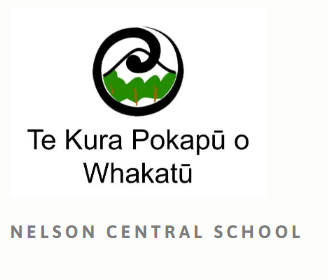 Stationery list 2024  -  Te Pouahi tau 5,6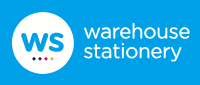 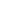 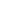 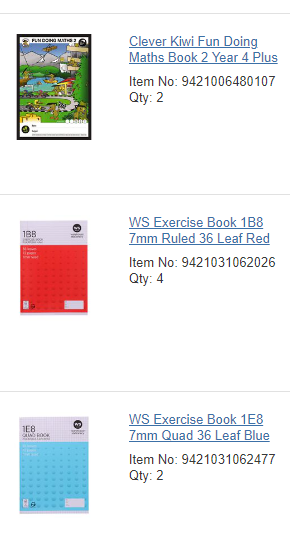 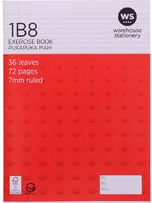 7 x 1B8 1 x Pānui 1 x Tuhituhi 1 x Expressive Diary/Goals 1 x Inquiry 1 x Te Reo Māori2 x spare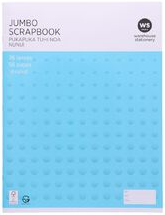 1 x NOT lined scrapbook large Size (Art)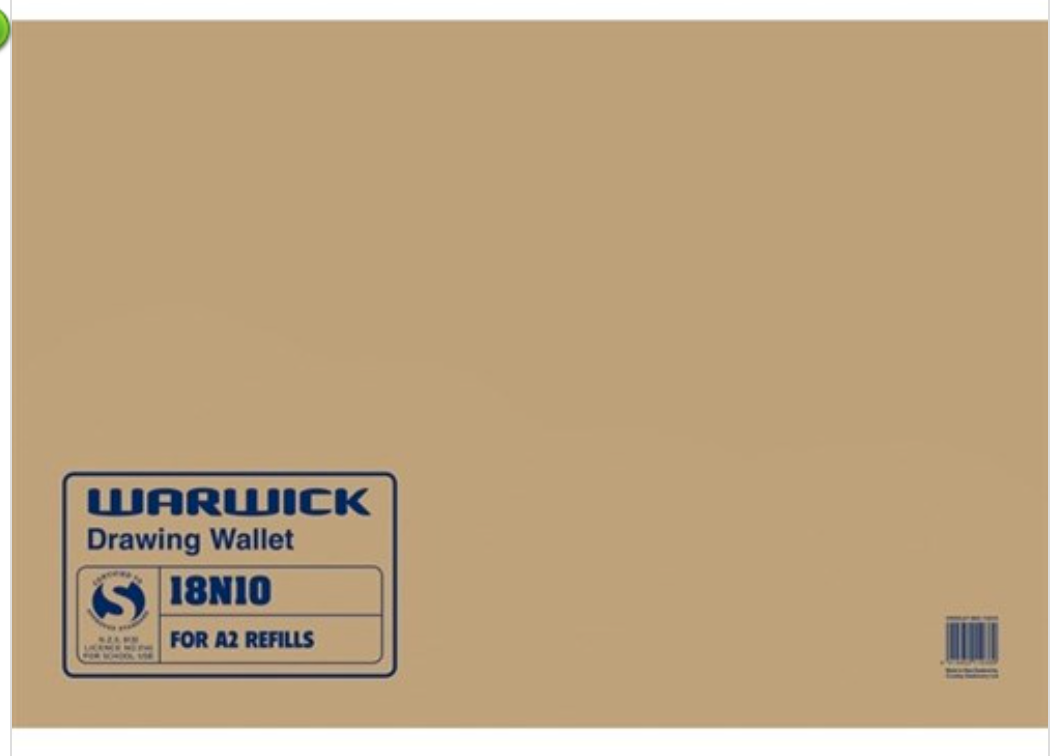 Drawing wallet - 18N10Year 5/6’s can continue using the one in class from last year. 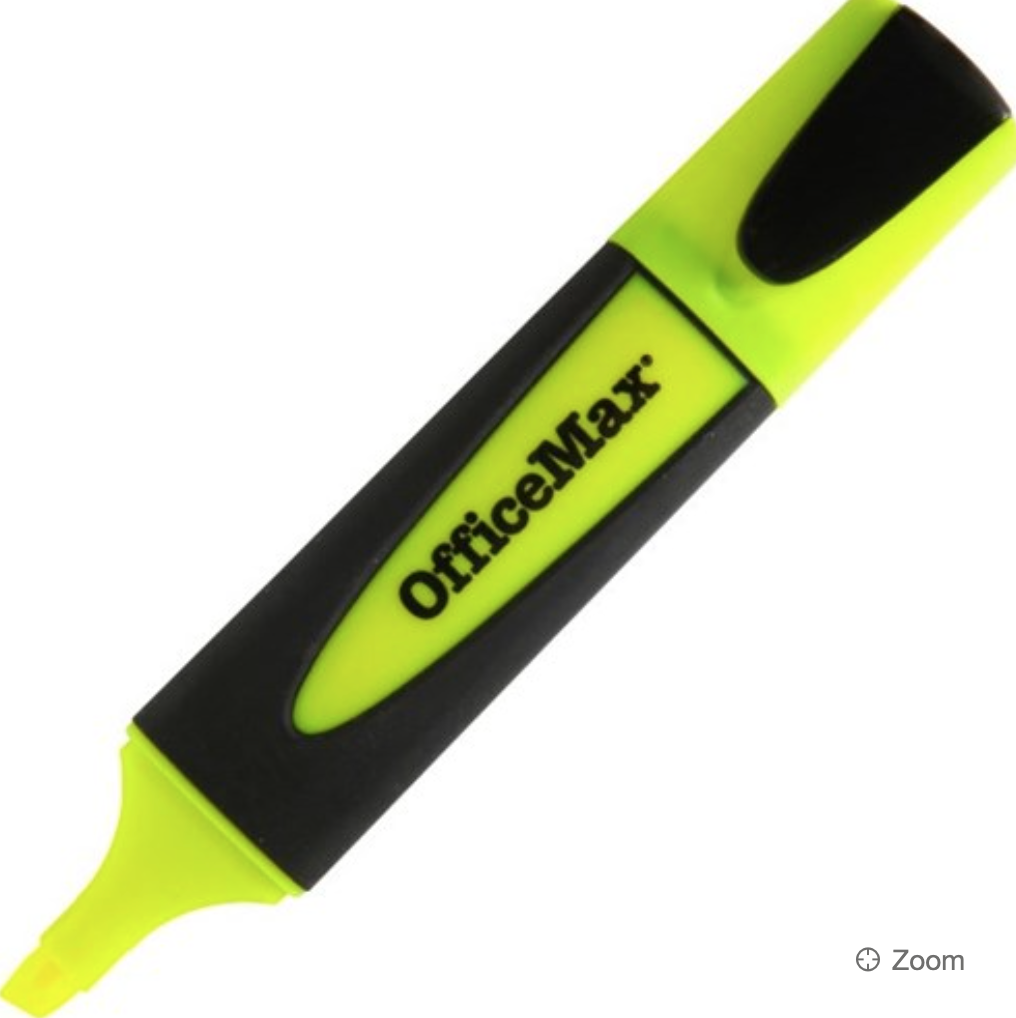 2 x highlighterNAME ALL PLEASE 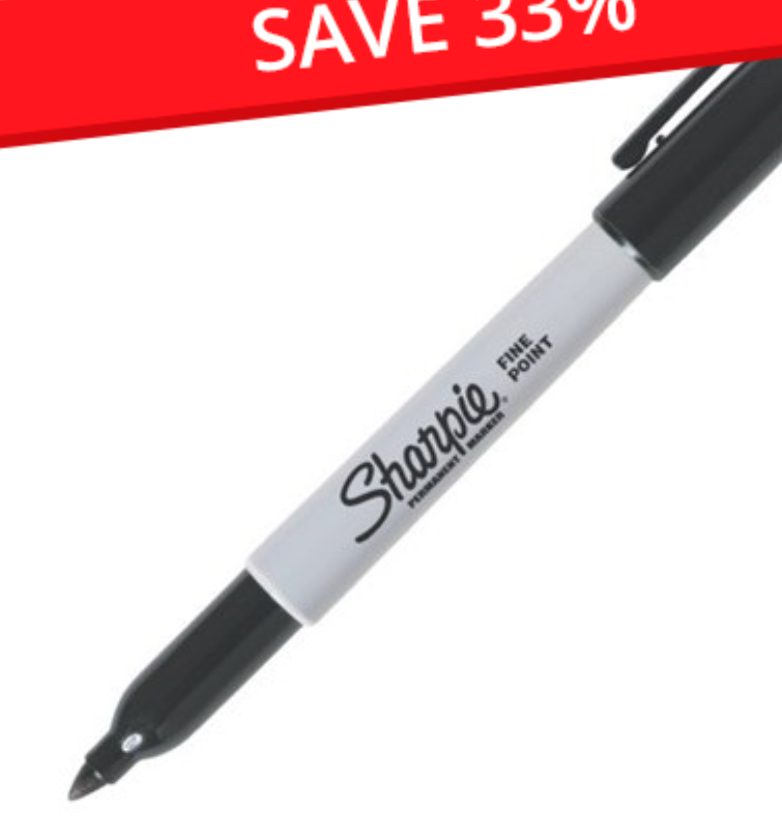 1 x sharpieNAME ALL PLEASE 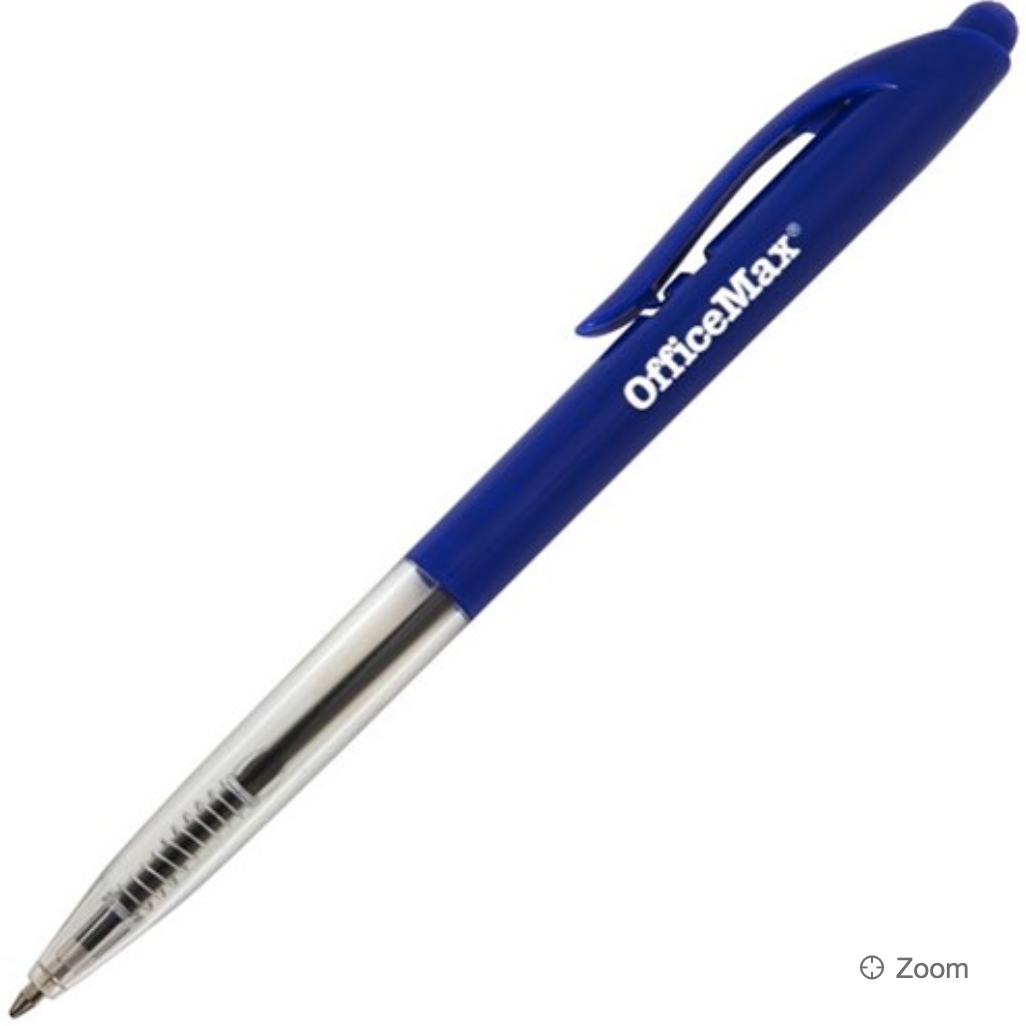 4 x Blue or Black BiroNAME ALL PLEASE 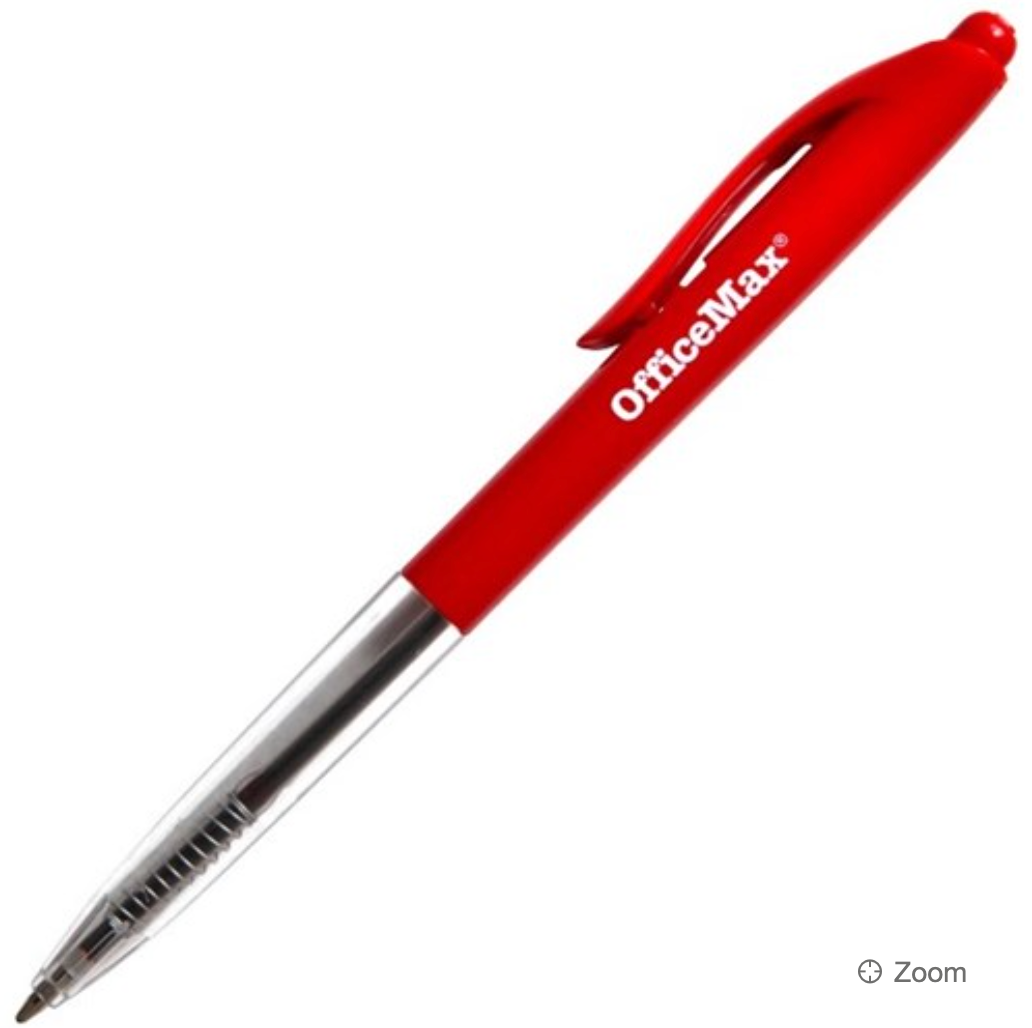 2 x Red Biro NAME ALL PLEASE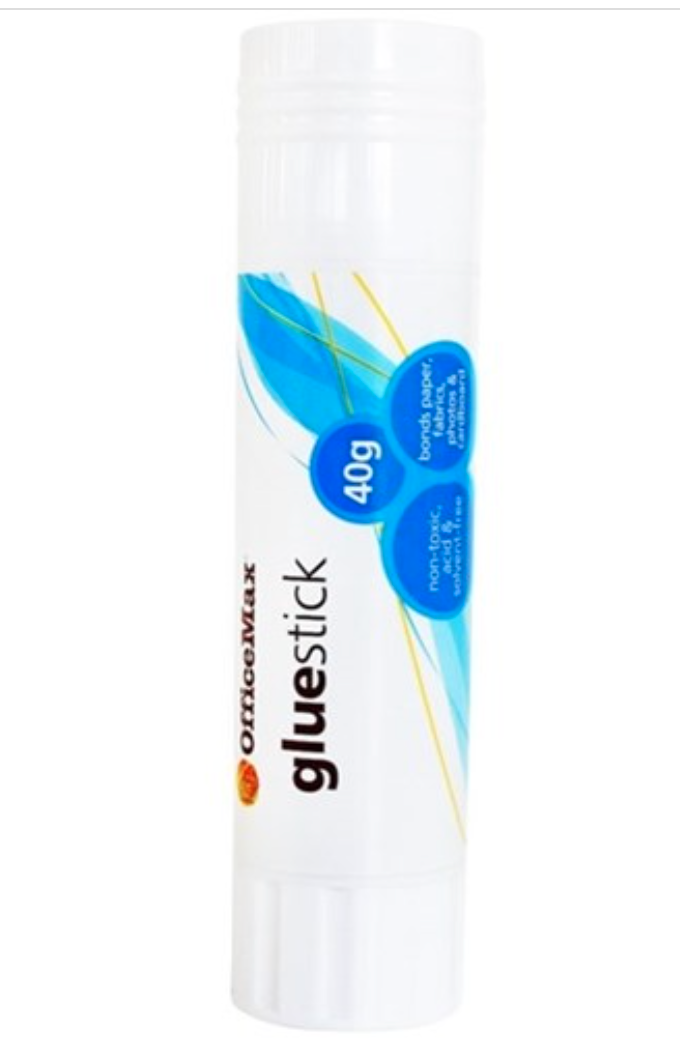 2 x Glue stick - Not named (These are all shared as a class)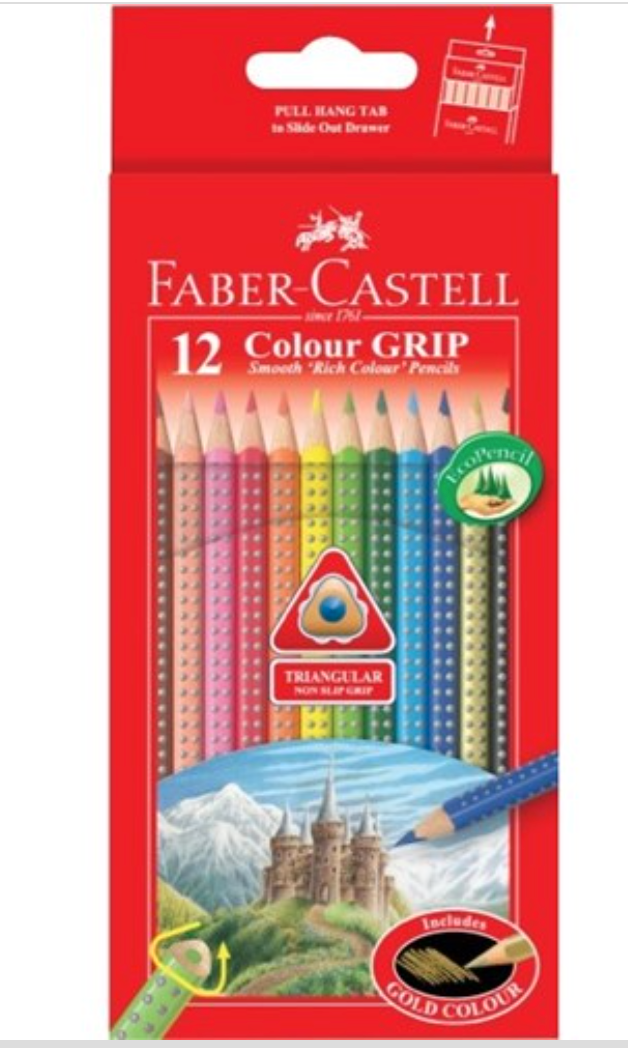 1 x Quality pack of colouring pencils *** PLEASE NAME INDIVIDUAL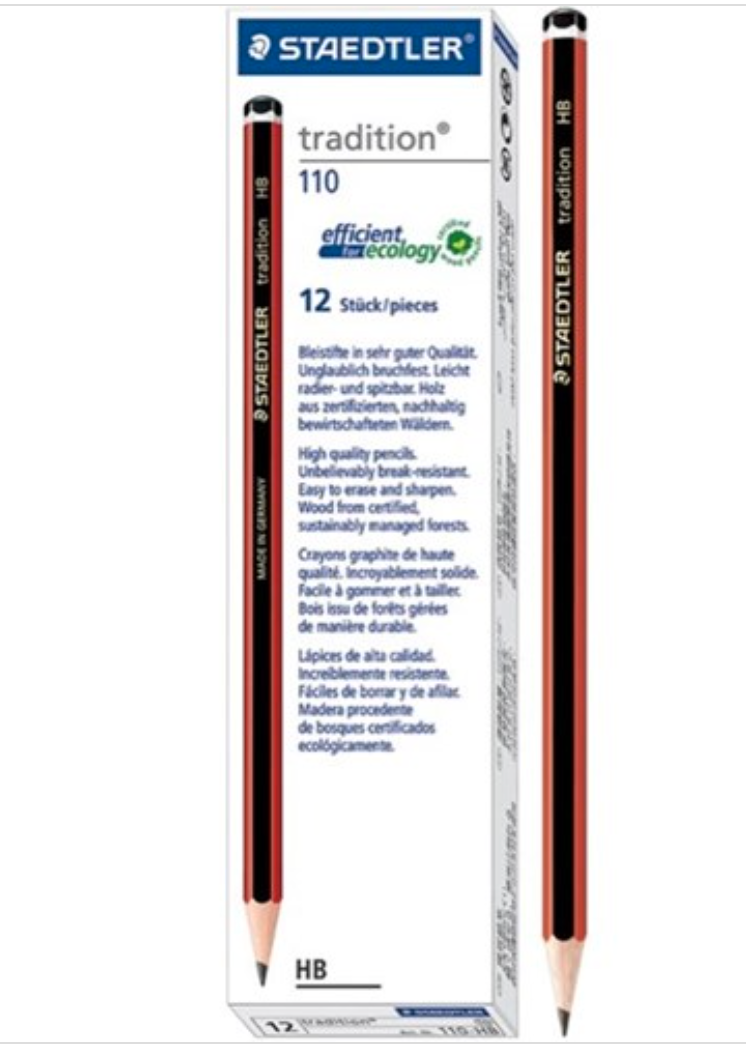 4 x pencils  (HB)NAME ALL INDIVIDUAL PENCILS PLEASE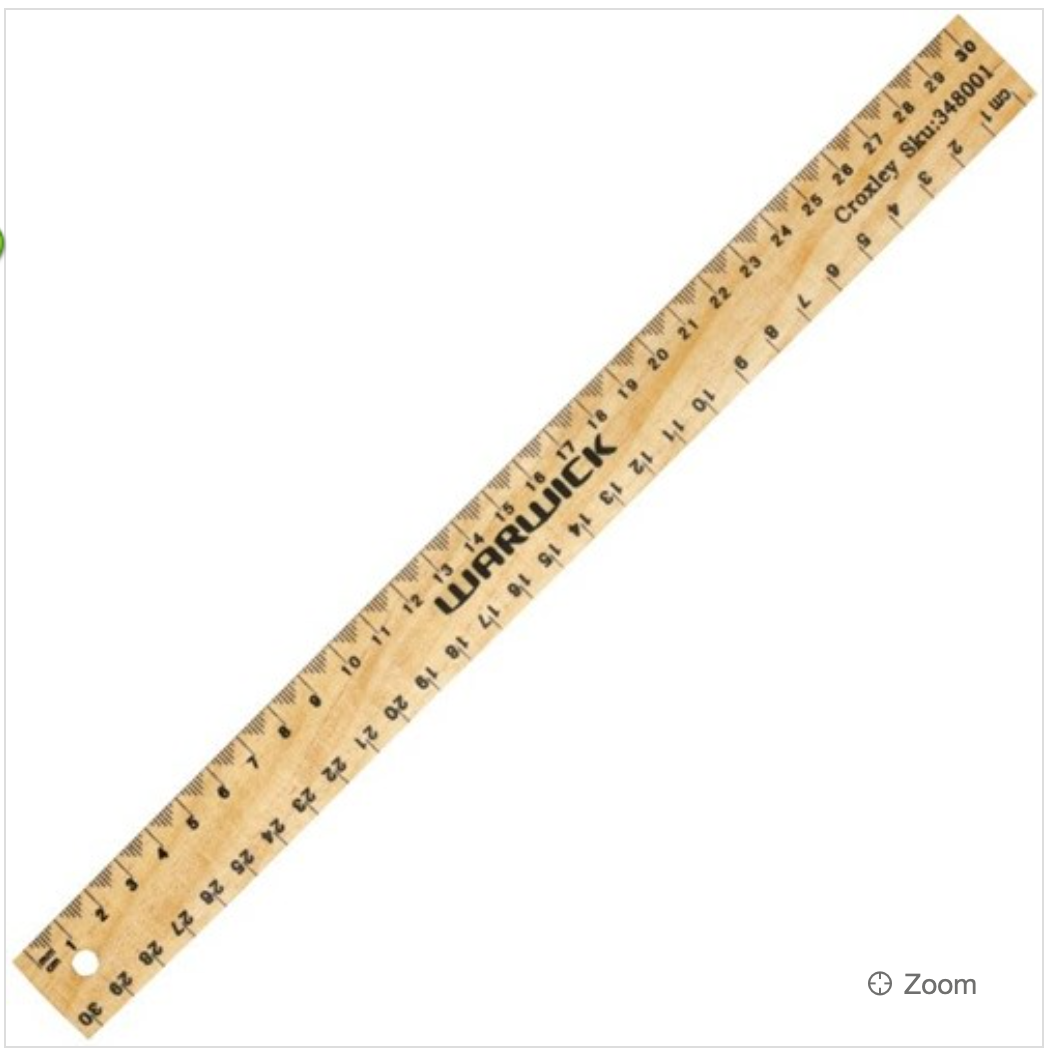 1 x ruler NAMED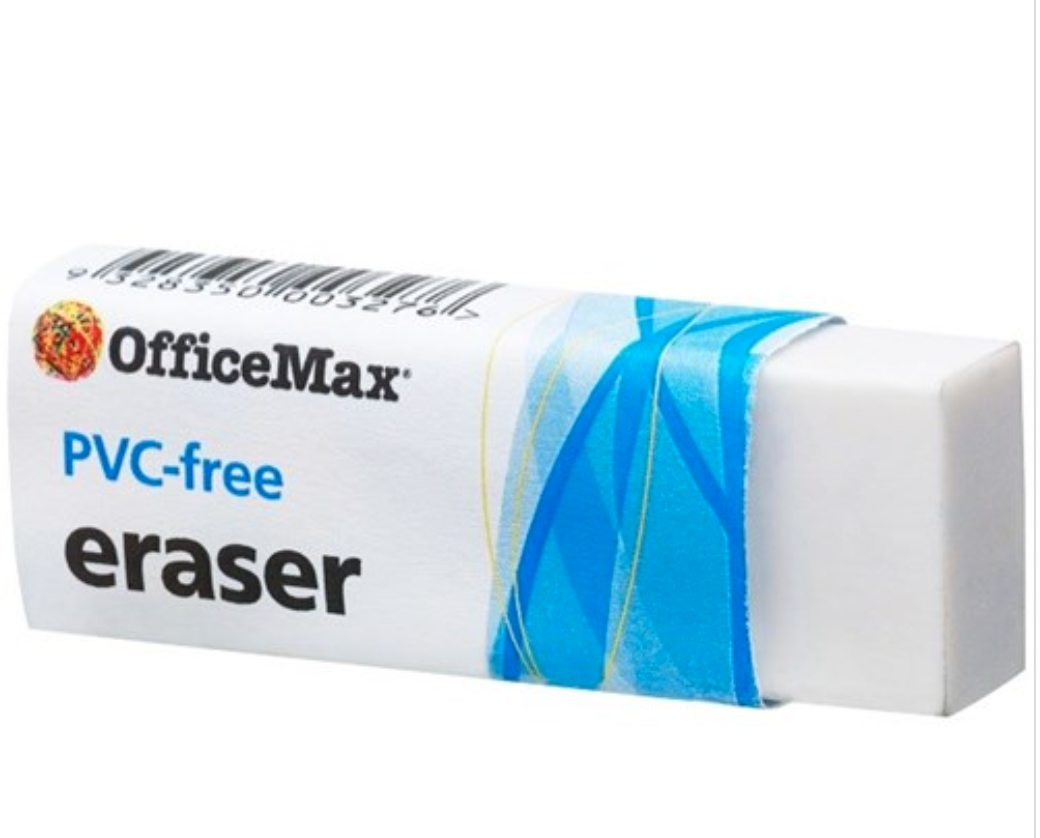 2 x Rubbers(These are all shared as a class)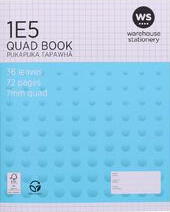 1 x 1E5 Maths books - preferably with margins ruled. 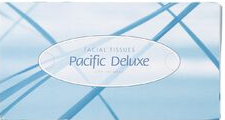 1 x box of tissues (optional)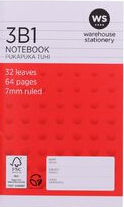 1 x NB notebook